ProjektUCHWAŁA Nr …………………….RADY POWIATU GRÓJECKIEGOz dnia ……………………… r. w sprawie przyjęcia sprawozdania Zarządu Powiatu Grójeckiego z realizacji programu współpracy Powiatu Grójeckiego z organizacjami pozarządowymi oraz podmiotami, o których mowa w art. 3 ust. 3 ustawy o działalności pożytku publicznego i o wolontariacie za 2021 rok
    Na podstawie art. 12 pkt. 11 ustawy z dnia 5 czerwca 1998 roku o samorządzie powiatowym (Dz. U. 2022. 528 t.j.) oraz art. 5a ust. 3 ustawy z dnia 24 kwietnia 2003 r. o działalności pożytku publicznego i o wolontariacie ( Dz. U. 2020. 1057 t.j.), uchwala się co następuje:
§ 1Przyjmuje się sprawozdanie Zarządu Powiatu Grójeckiego z realizacji programu współpracy Powiatu Grójeckiego z organizacjami pozarządowymi oraz podmiotami, o których mowa w art. 3 ust. 3 ustawy o działalności pożytku publicznego i o wolontariacie za 2021 rok.Sprawozdanie podlega publikacji w Biuletynie Informacji Publicznej.§ 2Treść sprawozdania stanowi załącznik do niniejszej uchwały.§ 3Wykonanie uchwały powierza się Zarządowi Powiatu Grójeckiego.
§ 4Uchwała wchodzi w życie z dniem podjęcia.UZASADNIENIEOrgan wykonawczy jednostki samorządu terytorialnego, nie później niż do dnia 
31 maja każdego roku, jest obowiązany przedłożyć organowi stanowiącemu jednostki samorządu terytorialnego sprawozdanie z realizacji programu współpracy za rok poprzedni.Załącznik do Uchwały Nr ………………..
Rady Powiatu Grójeckiego z dnia ……………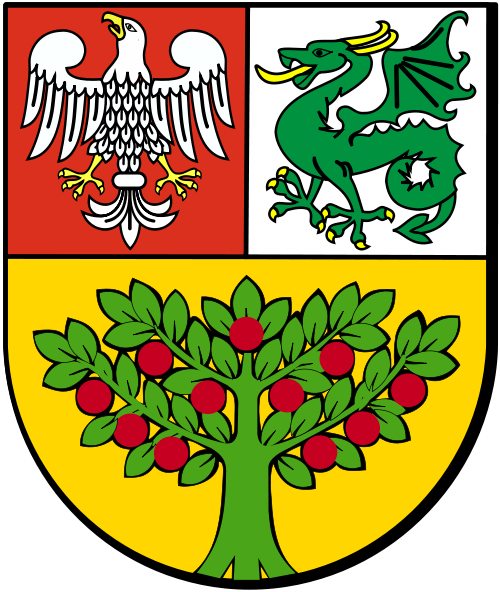 Sprawozdanie z realizacji Programu Współpracy Powiatu Grójeckiego z Organizacjami Pozarządowymi, Podmiotami Prowadzącymi Działalność Pożytku Publicznego oraz Kołami Gospodyń Wiejskich za  2021 rokWSTĘPUstawa z dnia 24 kwietnia 2003 r. o działalności pożytku publicznego i wolontariacie (Dz.U.2020.1057 t.j).  określa, że organ stanowiący jednostki samorządu terytorialnego uchwala roczny program współpracy z organizacjami pozarządowymi oraz innymi podmiotami wymienionymi w ustawie.Na tej podstawie Rada Powiatu Grójeckiego Uchwałą Nr XXXI/205/2020 
z dnia 15 grudnia 2020 roku przyjęła „Program Współpracy Powiatu Grójeckiego 
z Organizacjami Pozarządowymi, Podmiotami Prowadzącymi Działalność Pożytku Publicznego oraz Kołami Gospodyń Wiejskich na rok 2021FORMY WSPÓŁPRACYWspółpraca Powiatu Grójeckiego z organizacjami pozarządowymi oraz innymi podmiotami prowadzącymi działalność pożytku publicznego oraz Kołami Gospodyń Wiejskich w roku sprawozdawczym obejmowała zarówno finansową, jak i pozafinansową formę współpracy. Współpraca dotyczyła w szczególności:prowadzenia rejestru organizacji pozarządowych powiatu grójeckiego (Stowarzyszenia Zwykłe, Kluby Sportowe, Uczniowskie Kluby Sportowe);udzielania porad i prowadzenie konsultacji z organizacjami w zakresie ich działalności statutowej (zakładanie stowarzyszeń, przygotowywanie statutów i innych dokumentów);obejmowania honorowym patronatem Starosty Grójeckiego inicjatyw realizowanych przez organizacje pozarządowe i inne podmioty;wsparcia finansowego udzielonego przez Zarząd Powiatu dla inicjatyw realizowanych przez organizacje pozarządowe oraz inne podmioty;  uchwalenia Programu współpracy powiatu grójeckiego z organizacjami pozarządowymi, podmiotami prowadzącymi działalność pożytku publicznego oraz kołami gospodyń wiejskich na rok 2022;wspierania i współorganizowania wspólnych przedsięwzięć, imprez skierowanych do mieszkańców powiatu, których celem jest promocja turystyki, kultury oraz rozwój gospodarczy powiatu grójeckiego (Światowy Dzień Jabłka, Festiwal Owoców 
w Jasieńcu, Dożynki Powiatu Grójeckiego);wspierania inicjatyw pozarządowych poprzez udzielanie wsparcia lokalowego, organizacyjnego i merytorycznego oraz promocję wydarzeń;współpracy z mediami - rozpowszechniania informacji dot. projektów realizowanych przez organizacje pozarządowe.Na realizację zadań przewidzianych w ramach programu współpracy 
z organizacjami pozarządowymi w 2021 przeznaczono z budżetu powiatu kwotę 
100 000 zł. W roku 2021 zorganizowany został  konkurs dla organizacji pozarządowych.W ramach konkursu wybrano 18 ofert – na łączną kwotę 75 000 zł. Ze względu na panującą pandemię jednej organizacji  nie udało się zrealizować swojego przedsięwzięcia (łączna kwota dofinansowania 17 ofert to 70 000 zł).  
	Wsparcie finansowe udzielane było również bezpośrednio przez Zarząd Powiatu na podstawie składanych wniosków przez organizacje pozarządowe i inne podmioty. Wnioski składane były do Biura Promocji, które po weryfikacji były kierowane na posiedzenie Zarządu. W roku 2021 złożono 28 wnioski o dofinansowanie imprez i przedsięwzięć. Pozytywnie rozpatrzono 23 wnioski. Zarząd łącznie udzielił wsparcia finansowego na kwotę: 54 000 zł. Ponadto Starosta Grójecki przyznał 23 przedsięwzięciom Honorowy Patronat Starosty Grójeckiego.UCHWALENIE PROGRAMU WSPÓŁPRACY NA 2022 ROKInformacja o konsultacjach w sprawie uchwalenia Programu Współpracy Powiatu Grójeckiego z organizacjami pozarządowymi, podmiotami prowadzącymi działalność pożytku publicznego oraz Kołami Gospodyń Wiejskich została opublikowana w Biuletynie Informacji Publicznej, na tablicy ogłoszeń w Starostwie Powiatowym w Grójcu oraz stronie www.grojec.pl. Propozycje i uwagi do programu można było składać na piśmie korzystając z formularza ankiety lub poprzez podanie swoich uwag w treści wiadomości przesłanej na adres mailowy Biura Promocji (promocja@grojec.pl). W wyznaczonym terminie nie zgłoszono żadnych wniosków/uwag/propozycji zapisów.W związku z powyższym, bazując na obowiązującym programie współpracy na lata 2020-2022, opracowano wstępną wersję projektu rocznego programu, która następnie została przedyskutowana i dopracowana przez Biuro Promocji Powiatu, a potem przekazana do zaopiniowania przez Radcę Prawnego.Wypracowany dokument, po uzyskaniu akceptacji Zarządu Powiatu Grójeckiego, przedłożono Radzie Powiatu. Program Współpracy na rok 2022 przyjęto Uchwałą Rady Powiatu nr XLV/283/2021 z dnia 16 grudnia 2021 roku NIEODPŁATNA POMOC PRAWNAKonkursu na prowadzenie Punktów Nieodpłatnej Pomocy na rok 2021 został rozstrzygnięty 25 listopada 2020 r., w wyniki czego wybrano dwie organizacje, Fundacja INSTYTUT SPRAW PUBLICZNYCH oraz Fundacja Rozwoju Świadomości Obywatelskiej EXPERTO PRO BONO, które poprowadziły 2 punkty.W ramach prowadzonej pomocy w Powiecie funkcjonowały w 2021 roku 4 punkty pomocy prawnej:Punkt nr 1 – Starostwo Powiatowe w Grójcu, ul. Piłsudskiego 59, 05-600 GrójecPunkt nr 2 – ul. Mostowa 27, 05-640 Mogielnica. W obu punktach w sumie udzielono 324 porad w 2021 r.Dwa pierwsze punkty były obsługiwane przez adwokatów wybranych przez Okręgową Radę Adwokacką w Radomiu oraz radców prawnych wybranych przez Okręgową Izbę Radców Prawnych w Kielcach. Punkt nr 3 – prowadzony był przez Fundację Instytut Spraw Publicznych z przeznaczeniem na świadczenie nieodpłatnego poradnictwa obywatelskiego (poradnictwo obywatelskie) i edukacji prawnej pod następującymi adresami:- Pl. O. H. Koźmińskiego 1/2, 26-420 Nowe Miasto czynny poniedziałek-wtorek w godzinach 11:30-15:30- Dworek przy ul. Długiej 3, 05-660 Warka czynny środa-piątek w godzinach 
11:30-15:30         W obu tych lokalizacjach udzielono 28 porad w 2021 r. Punkt nr 4 - prowadzony był przez  Fundację Rozwoju Świadomości Obywatelskiej EXPERTO PRO BONO z przeznaczeniem na nieodpłatną pomoc prawną (pomoc prawna) i edukację prawną pod następującymi adresami:- Dworek przy ul. Długiej 3, 05-660 Warka czynny w okresach: Styczeń - maj, październik - grudzień od poniedziałku do wtorku w godzinach 15:30 - 19:30,czerwiec-wrzesień od poniedziałku do wtorku w godzinach 8:30 - 12:30- Pl. O. H. Koźmińskiego 1/2 , 26-420 Nowe Miasto nad Pilicą czynny środa i piątek w godzinach 7:30-11:30, czwartek 13:00-17:00W obu tych lokalizacjach udzielono 50 porad w 2021 r.W obu punktach w sumie udzielono 78 porad w 2021 r.Łącznie w 2021 r. udzielono 402 porad w 2021 r.